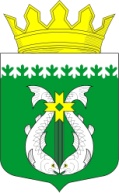 РЕСПУБЛИКА КАРЕЛИЯKARJALAN TAZAVALDUАДМИНИСТРАЦИЯСУОЯРВСКОГО МУНИЦИПАЛЬНОГО ОКРУГАSUOJÄRVEN PIIRIKUNNAN HALLINDOПОСТАНОВЛЕНИЕ11.01.2024                                                                                                      № 26Об утверждении технологической схемы предоставления муниципальной услуги «Предоставление недвижимого имущества, находящегося в муниципальной собственности, арендуемого субъектами малого и среднего предпринимательства при реализации ими преимущественного права на приобретение арендуемого имущества, в собственность»В соответствии с Федеральным законом от 27 июля 2010 года № 210-ФЗ «Об организации предоставления государственных и муниципальных услуг», постановлением Правительства Российской Федерации от 27 сентября 2011 года № 797 «О взаимодействии между многофункциональными центрами предоставления государственных и муниципальных услуг федеральными органами исполнительной власти, органами государственных внебюджетных фондов, органами государственной власти субъектов Российской Федерации, органами местного самоуправления»:Утвердить административный регламент администрации Суоярвского муниципального округа по предоставлению муниципальной услуги «Предоставление недвижимого имущества, находящегося в муниципальной собственности, арендуемого субъектами малого и среднего предпринимательства при реализации ими преимущественного права на приобретение арендуемого имущества, в собственность».Разместить настоящее постановление на официальном интернет-портале Суоярвского муниципального округа в информационно-телекоммуникационной сети «Интернет».Контроль за исполнением настоящего постановления возложить на заместителя главы администрации Окрукову Л.А.Глава Суоярвскогомуниципального округа                                                                     Р.В. ПетровРазослать: Дело, МКУ «ЦУМИ и ЗР Суоярвского района», МКУ «ЦБ»  Приложение                                                          к постановлению администрации                                                           Суоярвского муниципального округа                                                             от 11.01.2024 № 26ТЕХНОЛОГИЧЕСКАЯ СХЕМАпо предоставлению муниципальной услуги «Предоставление недвижимого имущества, находящегося в муниципальной собственности, арендуемого субъектами малого и среднего предпринимательства при реализации ими преимущественного права на приобретение арендуемого имущества, в собственность»Раздел 1. «Общие сведения о муниципальной услуге»Раздел 2. Общие сведения об «услуге»Раздел 3. Сведения о заявителях «услуги»Раздел 4. Документы, предоставляемые заявителем для получения «подуслуги»Раздел 5. Документы и сведения, получаемые посредством межведомственного информационного взаимодействия Раздел 6. Результат «услуги»Раздел 7. Технологические процессы предоставления «услуги»Раздел 8. Особенности предоставления «услуги» в электронной форме»                            Приложение № 1Сведения об исполнителе муниципальной услугиНаименование: Администрация Суоярвского муниципального округаЮридический адрес: Республика Карелия, город Суоярви, ул. Шельшакова, дом 6Адрес места нахождения: Республика Карелия, город Суоярви, ул. Шельшакова, дом 6Адрес сайта в сети Интернет: https://suojarvi.ru/Телефон (факс): (814-57) 5-14-50, 5-10-46Режим работы: понедельник – четверг с 09.00 до 17.15 час., пятница с 09.00 до 17.00 час., обеденный перерыв с 13.00 до 14.00 час. Наименование: Муниципальное казенное учреждение «Центр по управлению муниципальным имуществом и земельными ресурсами Суоярвского района»Юридический адрес: Республика Карелия, город Суоярви, ул. Шельшакова, дом 6Адрес места нахождения: Республика Карелия, город Суоярви, ул. Шельшакова, дом 6, каб. 37.Режим работы: понедельник – четверг с 09.00 до 17.15 час., пятница с 09.00 до 17.00 час., обеденный перерыв с 13.00 до 14.00 час. Телефон (факс): (814-57) 5-14-05Электронный адрес: otdel.smiz@yandex.ruЧасы приема и выдачи документов: с понедельника по четверг с 9.00 до 17.00 час, обеденный перерыв с 13.00 до 14.00 час.Наименование: Государственное бюджетное учреждение «Многофункциональный центр предоставления государственных и муниципальных услуг Суоярвского муниципального района Республики Карелия»Адрес места нахождения: Республика Карелия, город Суоярви, ул. Кайманова, дом 13Адрес сайта в сети Интернет: https://mfc-karelia.ru E-mail: mail@mfc-karelia.ruТелефон: (814-2) 33 30 50Режим работы: понедельник – пятница с 09.00 до 17.00 час.Приложение 2В администрацию Суоярвского муниципального округаДля юридических лиц:(полное наименование юридического лица)________________________________(юридический адрес)________________________________(почтовый адрес)________________________________(ИНН/КПП ОКПО)________________________________(телефон)________________________________(электронный адрес при наличии)В лице________________________________(Ф.И.О. руководителя или иного уполномоченного лица, действующего на основании (указать документ)Документ, удостоверяющий личность:(вид документа, серия, номеркем, когда выданДля физических лиц:________________________________(Ф.И.О.)Документ, удостоверяющий личность:________________________________(вид документа, серия, номеркем, когда выдан)________________________________(СНИЛС)________________________________(почтовый адрес)(телефон)________________________________(электронная почта при наличии)Заявлениео реализации преимущественного права на приобретениеарендуемого недвижимого имущества, находящегосяв муниципальной собственности Прошу реализовать преимущественное право ___________________________________________________________________(наименование заявителя)на приобретение арендуемого недвижимого имущества, находящегося в муниципальной собственности Суоярвского муниципального округа.Сведения об объекте арендуемого недвижимого имущества: помещение (здание, сооружение) _________________________ площадью _______ кв.м, расположенное по адресу: _____________________________________________.Договор аренды от ________________ № __________, срок действия: с ____________ по _____________.Задолженность по арендной плате за недвижимое имущество, неустойкам (штрафам, пеням) на день подачи настоящего заявления отсутствует.Оплата приобретаемого государственного недвижимого имущества будет произведена___________________________________________________________________(единовременно или с рассрочкой платежа, указать период рассрочки)Результат рассмотрения заявления прошу выдать мне лично (или уполномоченному представителю)/выслать по почте/предоставить в электронном виде (в личном кабинете на портале услуг) (нужное подчеркнуть)._______________________(должность)М.П._________________         (подпись)__________________________          (Ф.И.О.)«__» __________ 20__ г.СОГЛАСИЕ НА ОБРАБОТКУ ПЕРСОНАЛЬНЫХ ДАННЫХЯ, нижеподписавшийся(аяся)_______________________________________________________________________________________________________________________________________________________________(Ф.И.О. (последнее – при наличии), должность представителя юридического лица)  (подпись)(Ф.И.О. (последнее – при наличии) физического лица, индивидуального предпринимателя)дата рождения ________________________________________________________________________________зарегистрированный (-ая) по адресу: ____________________________________________________________________________________________________________________________________________________в соответствии с требованиями Федерального закона от 27.07.2006 № 152-ФЗ «О персональных данных» подтверждаю своё согласие на обработку моих персональных данных, включающих: фамилию, имя, отчество, пол, дату рождения, адрес проживания и (или) регистрации, паспортные данные, контактные телефоны, адрес электронной почты, банковские реквизиты, ИНН, КПП, ОГРН, в целях предоставления муниципальной услуги «Предоставление недвижимого имущества, находящегося в муниципальной собственности, арендуемого субъектами малого и среднего предпринимательства при реализации ими преимущественного права на приобретение арендуемого имущества, в собственность» в соответствии с Федеральным законом от 22.07.2008 № 159-ФЗ «Об особенностях отчуждения движимого и недвижимого имущества, находящегося в государственной или муниципальной собственности и арендуемого субъектами малого и среднего предпринимательства, и о внесении изменений в отдельные законодательные акты Российской Федерации», а также в целях контроля за соблюдением условий заключённых договоров купли-продажи движимого и недвижимого имущества.Предоставляю право уполномоченному органу осуществлять все действия (операции) с моими персональными данными, включая сбор, обработку, систематизацию, накопление, хранение, обновление с использованием электронной системы. Приём и обработка персональных данных осуществляется специалистом, обязанным сохранять профессиональную тайну.Подпись субъекта персональных данных ______________________________                                                                          № п/пПараметрЗначение параметра/состояние1.Наименование органа, предоставляющего услугуАдминистрация Суоярвского муниципального округа2.Номер услуги в федеральном реестре10000000001683492673.Полное наименование услугиПредоставление недвижимого имущества, находящегося в муниципальной собственности, арендуемого субъектами малого и среднего предпринимательства при реализации ими преимущественного права на приобретение арендуемого имущества, в собственность4.Краткое наименование услугиПредоставление недвижимого имущества, находящегося в муниципальной собственности, арендуемого субъектами малого и среднего предпринимательства при реализации ими преимущественного права на приобретение арендуемого имущества, в собственность5.Административный регламент предоставления услугиПостановление администрации Суоярвского муниципального округа от 22.08.2023 № 8776.Перечень «подуслуг»отсутствуют7.Способы оценки качества предоставления услугиРадиотелефонная связь (смс-опрос), телефонный опрос).Единый портал государственных и муниципальных услуг.Региональный портал государственных услуг.Официальный интернет-портал Суоярвского муниципального округа.МФЦСрок предоставления в зависимости от условийСрок предоставления в зависимости от условийОснования отказа в приеме документовОснования отказа в предоставлении «услуги»Основания приостанов-ления предоставления «услуги»Срок приостановления предоставления «услуги»Плата за предоставление «услуги»Плата за предоставление «услуги»Плата за предоставление «услуги»Способ обращения за получением «услуги»Способ получения результата «услуги»при подаче заявления в МФЦ по месту жительства (месту нахождения юр. лица)при подаче заявления в МФЦ не по месту жительства (по месту обращения)Основания отказа в приеме документовОснования отказа в предоставлении «услуги»Основания приостанов-ления предоставления «услуги»Срок приостановления предоставления «услуги»наличие платы (государственной пошлины)реквизиты нормативного правового акта, являющегося основанием для взимания платы(государсвенной пошлины)КБК для взимания платы(государственной пошлины), в том числе через МФЦСпособ обращения за получением «услуги»Способ получения результата «услуги»1234567891011Предоставление недвижимого имущества, находящегося в муниципальной собственности, арендуемого субъектами малого и среднего предпринимательства при реализации ими преимущественного права на приобретение арендуемого имущества, в собственностьПредоставление недвижимого имущества, находящегося в муниципальной собственности, арендуемого субъектами малого и среднего предпринимательства при реализации ими преимущественного права на приобретение арендуемого имущества, в собственностьПредоставление недвижимого имущества, находящегося в муниципальной собственности, арендуемого субъектами малого и среднего предпринимательства при реализации ими преимущественного права на приобретение арендуемого имущества, в собственностьПредоставление недвижимого имущества, находящегося в муниципальной собственности, арендуемого субъектами малого и среднего предпринимательства при реализации ими преимущественного права на приобретение арендуемого имущества, в собственностьПредоставление недвижимого имущества, находящегося в муниципальной собственности, арендуемого субъектами малого и среднего предпринимательства при реализации ими преимущественного права на приобретение арендуемого имущества, в собственностьПредоставление недвижимого имущества, находящегося в муниципальной собственности, арендуемого субъектами малого и среднего предпринимательства при реализации ими преимущественного права на приобретение арендуемого имущества, в собственностьПредоставление недвижимого имущества, находящегося в муниципальной собственности, арендуемого субъектами малого и среднего предпринимательства при реализации ими преимущественного права на приобретение арендуемого имущества, в собственностьПредоставление недвижимого имущества, находящегося в муниципальной собственности, арендуемого субъектами малого и среднего предпринимательства при реализации ими преимущественного права на приобретение арендуемого имущества, в собственностьПредоставление недвижимого имущества, находящегося в муниципальной собственности, арендуемого субъектами малого и среднего предпринимательства при реализации ими преимущественного права на приобретение арендуемого имущества, в собственностьПредоставление недвижимого имущества, находящегося в муниципальной собственности, арендуемого субъектами малого и среднего предпринимательства при реализации ими преимущественного права на приобретение арендуемого имущества, в собственностьПредоставление недвижимого имущества, находящегося в муниципальной собственности, арендуемого субъектами малого и среднего предпринимательства при реализации ими преимущественного права на приобретение арендуемого имущества, в собственность55 рабочих дней                    с момента предоставления заявления и документов, необходимых для предоставления муниципальной услуги, в ОМС, в том числе поступивших из МФЦ55 рабочих дней                     с момента предоставления заявления и документов, необходимых для предоставления муниципальной услуги, в ОМС, в том числе поступивших из МФЦ 1)Предоставление документов,не соответствующих перечню, указанному в Регламенте;2) нарушение требований коформлению документов;3) предоставление документов лицом, неуполномоченным в установленном порядке на подачу документов (при подаче документов для получения услуги на другое лицо).Не соответствие заявителя требованиям статьи 3 Федерального закона от 22 июля 2008 года № 159-ФЗ: 1) наличие задолженности по арендной плате за такое имущество, неустойкам (штрафам, пеням) на день заключения договора купли-продажи арендуемого имущества в соответствии с частью 4 статьи 4 Федерального закона № 159-ФЗ, а в случае, предусмотренном частью 2 или частью 2.1 статьи 9 настоящего Федерального закона, - на день подачи субъектом малого или среднего предпринимательства заявления о реализации преимущественного права на приобретение арендуемого имущества;2) арендуемое имущество не включено в утвержденный в соответствии с частью 4 статьи 18 Федерального закона "О развитии малого и среднего предпринимательства в Российской Федерации" перечень государственного имущества или муниципального имущества, предназначенного для передачи во владение и (или) в пользование субъектам малого и среднего предпринимательства, за исключением случая, предусмотренного частью 2.1 статьи 9 Федерального закона № 159-ФЗ;3) сведения о субъекте малого и среднего предпринимательства на день заключения договора купли-продажи арендуемого имущества исключены из единого реестра субъектов малого и среднего предпринимательства.Оспаривание субъектом малого или среднего предпринимательства достоверности величины рыночной стоимости объекта оценки, используемой для определения цены выкупаемого имущества               до дня вступления в законную силу решения суда в соответствии с п. 4.1. статьи 4 Федерального закона от 22 июля 2008 года № 159-ФЗДо дня вступления в законную силу решения суда в соответствии с п. 4.1. статьи 4 Федерального закона от 22 июля 2008 года № 159-ФЗНет--1. Лично (через представителя) в администрацию Суоярвского муниципального округа;2. Лично (через представителя) в МФЦ;3. Лично (через представителя) на официальный интернет-портал Суоярвского муниципального округа;4. Лично (через представителя) на  электронную почту Суоярвского муниципального округа.5. Посредством почтового отправления.1. Лично (через представителя) в администрации Суоярвского муниципального округана бумажном носителе;2. Лично (представителем) через почтовое отправление на бумажном носителе;3. Лично (представителем) через МФЦ на бумажном носителе, полученном из администации Суоярвского муниципального округа№ п/пКатегории лиц, имеющих право на получение «услуги» Документ, подтверждающий правомочие заявителя соответствующей категории на получение «услуги»Установленные требования к документу,подтверждающему правомочие заявителя соответствующей категории на получение «услуги»Наличие возможности подачи заявления на предоставление «услуги» представителями заявителяИсчерпывающий перечень  лиц, имеющих право на подачу заявления от имени заявителя Наименование документа, подтверждающего право подачи заявления от имени заявителяУстановления требования к документу, подтверждающему право подачи заявления от имени заявителя123456781.Индивидуальные предприниматели1) Документ, удостоверяющий личность заявителя, являющегося физическим лицом, либо личность представителя физического лица;2) Копия свидетельства о государственной регистрации физического лица в качестве индивидуального предпринимателяПаспортЕстьПредставитель заявителя, имеющий доверенность, оформленную в соответствии с Гражданским кодексом Российской ФедерацииДоверенностьДоверенность, оформленная в установленном законом порядке или нотариально заверенная копия такой доверенности 2.Юридические лица1) Документ, удостоверяющий личность заявителя, являющегося физическим лицом, либо личность представителя юридического лица;2) Копия свидетельства о государственной регистрации юридического лицаПаспортЕстьПредставитель заявителя, имеющий доверенность, оформленную в соответствии с Гражданским кодексом Российской ФедерацииДоверенностьДоверенность, оформленная в установленном законом порядке или нотариально заверенная копия такой доверенности№ п/пКатегория документа Наименования документов, которые предоставляет заявитель для получения«услуги»Количество необходимых экземпляров документа с указанием подлинник/копияУсловие предоставления документаУстановленные требования к документуФорма (шаблон) документаОбразец документа/ заполнения документа12345678Реквизиты актуальной технологической карты межведомственного взаимодействияНаименование запрашиваемого документы (сведения)Перечень  и состав сведений, запрашиваемых в рамках межведомственного информационного взаимодействия Наименование органа (организации), направляющего(ей) межведомственный запросНаименование органа (организации), в адрес которого(ой) направляется межведомственный запросSID электронного сервиса/наименование вида сведенийСрок осуществления межведомственного информационного взаимодействияФормы (шаблоны) межведомственного запроса и ответа на межведомственный запросОбразцы заполнения форм межведомственного запроса и ответа на межведомственный запрос123456789№ ппДокумент/документы, являющийся(иеся) результатом «услуги»Требования к документу/ документам, являющемуся(ихся) результатом «услуги»Характеристика результата «услуги» (положительный/отрицательный)Форма документа/ документов, являющегося(ихся) результатом «услуги»Образец документа/ документов, являющегося(ихся) результатом «услуги»Способы получения результата «услуги»Срок хранения невостребованных заявителем результатов «услуги»Срок хранения невостребованных заявителем результатов «услуги»№ ппДокумент/документы, являющийся(иеся) результатом «услуги»Требования к документу/ документам, являющемуся(ихся) результатом «услуги»Характеристика результата «услуги» (положительный/отрицательный)Форма документа/ документов, являющегося(ихся) результатом «услуги»Образец документа/ документов, являющегося(ихся) результатом «услуги»Способы получения результата «услуги»в органев МФЦ123456789Проект договора купли-продажи муниципального  имущества Проект договора купли-продажи муниципального имущества положительный--1. Лично (через представителя) в администрации Суоярвского муниципального округа               на бумажном носителе;2. Лично (представителю) через почтовое отправление на бумажном носителе;3. Лично (представителю) через МФЦ на бумажном носителе, полученном из администрации Суоярвского муниципального округа3 месяца со дня регистрации заявления в администрации Суоярвского муниципального округа 3 месяца Решение об отказе в предоставлении муниципальной услугиРешение об отказе в предоставлении муниципальной услуги отрицательный--1. Лично (через представителя) в ОМС на бумажном носителе;2. Лично (представителю) через почтовое отправление на бумажном носителе;3. Лично (представителю) через МФЦ на бумажном носителе, полученный из ОМС 3 месяца со дня регистрации заявления в администрации Суоярвского муниципального округа3 месяца  № ппНаименование процедуры процессаОсобенности исполнения процедуры процессаСроки исполнения процедура (процесса)Исполнитель процедуры процессаРесурсы, необходимые для выполнения процедуры процессаФормы документов, необходимые для выполнения процедуры процесса12345671) информирование и консультирование заявителей по вопросам предоставления муниципальной услуги (в случае необходимости)1) информирование и консультирование заявителей по вопросам предоставления муниципальной услуги (в случае необходимости)1) информирование и консультирование заявителей по вопросам предоставления муниципальной услуги (в случае необходимости)1) информирование и консультирование заявителей по вопросам предоставления муниципальной услуги (в случае необходимости)1) информирование и консультирование заявителей по вопросам предоставления муниципальной услуги (в случае необходимости)1) информирование и консультирование заявителей по вопросам предоставления муниципальной услуги (в случае необходимости)1) информирование и консультирование заявителей по вопросам предоставления муниципальной услуги (в случае необходимости)1) информирование и консультирование заявителей по вопросам предоставления муниципальной услуги (в случае необходимости)1) основанием для начала административной процедуры является письменное или устное обращение заинтересованного в получении муниципальной услуги лица в администрацию Суоярвского муниципального округа или в МФЦ; 2) информация предоставляется в день обращения по следующим вопросам: о перечне документов, необходимых для получения муниципальной услуги, о графике работы специалистов, об адресах и номерах телефонов, о времени выдачи документов, о порядке обжалования решений, действий (бездействия) специалистов, предоставляющих муниципальную услугу.время, затраченное на данную административную процедуру, в день обращения составляет 15 минутинформация предоставляется специалистами администрации Суоярвского муниципального округа. Информирование по вопросам предоставления муниципальной услуги осуществляется также специалистами МФЦ. При ответе на устное обращение специалист должен дать исчерпывающий ответ заявителю в пределах своей компетенции по поставленным вопросамИнформация о месте нахождения, телефоне, адресе электронной почты, графике и режиме работы администрации Суоярвского муниципального округа и в МФЦ содержится в приложении 1.--2) прием и регистрация заявления и документов, необходимых для получения муниципальной услуги2) прием и регистрация заявления и документов, необходимых для получения муниципальной услуги2) прием и регистрация заявления и документов, необходимых для получения муниципальной услуги2) прием и регистрация заявления и документов, необходимых для получения муниципальной услуги2) прием и регистрация заявления и документов, необходимых для получения муниципальной услуги2) прием и регистрация заявления и документов, необходимых для получения муниципальной услуги2) прием и регистрация заявления и документов, необходимых для получения муниципальной услуги2) прием и регистрация заявления и документов, необходимых для получения муниципальной услуги1) основанием для начала административной процедуры является обращение заявителя в устной, письменной и (или) электронной форме в администрацию Суоярвского муниципального округа или в письменной  форме, в МФЦ;2) сотрудники МФЦ проверяют документы, удостоверяющие личность заявителя и полномочия заявителя, в том числе полномочия представителя (в случае обращения представителя заявителя), сличают представленные экземпляры подлинников и копий документов;4) принимается заявление и прилагаемые к нему документы5) поступившие в администрацию Суоярвского муниципального округа или в МФЦ заявления регистрируются в день поступления в установленном порядке и передаются специалисту для рассмотрения;  6) в случае наличия оснований для отказа в приеме документов специалист администрации Суоярвского муниципального округа или МФЦ отказывает в приеме документов; 7) при электронном взаимодействии:- сотрудник МФЦ производит сканирование принятых от заявителя заявления и документов, заверяет соответствие сведений, содержащихся в электронных образцах документов, сведениям, содержащимся в документах на бумажном носителе, и подписывает полный комплект документов усиленной квалифицированной электронной подписью и направляет их в администрацию Суоярвского муниципального округа посредством автоматизированной информационной системы МФЦ (АИС МФЦ);- специалист администрации Суоярвского муниципального округа при получении заявления и документов из МФЦ                 в видескан-образцов, заверенных усиленной квалифицированной электронной подписью в порядке, предусмотренном действующим законодательством, приступает к выполнению административных процедур, предусмотренных Административным регламентом. время, затраченное на данную административную процедуру, в день поступления составляет 15 минутСпециалист администрации Суоярвского муниципального округа, специалист МФЦ.Компьютер,Сканер,копир;принтер;программа для регистрации входящей корреспонденцииПриложение 23) рассмотрение заявления заявителя и прилагаемых к нему документов, проведение оценки рыночной стоимости объекта муниципального нежилого фонда, подлежащего отчуждению, принятие решения об условиях приватизации объекта муниципального нежилого фонда, подлежащего отчуждению, подготовка и направление заявителю проекта договора купли-продажи объекта муниципального нежилого фонда или принятие решения об отказе в предоставлении муниципальной услуги с направлением ответа заявителю3) рассмотрение заявления заявителя и прилагаемых к нему документов, проведение оценки рыночной стоимости объекта муниципального нежилого фонда, подлежащего отчуждению, принятие решения об условиях приватизации объекта муниципального нежилого фонда, подлежащего отчуждению, подготовка и направление заявителю проекта договора купли-продажи объекта муниципального нежилого фонда или принятие решения об отказе в предоставлении муниципальной услуги с направлением ответа заявителю3) рассмотрение заявления заявителя и прилагаемых к нему документов, проведение оценки рыночной стоимости объекта муниципального нежилого фонда, подлежащего отчуждению, принятие решения об условиях приватизации объекта муниципального нежилого фонда, подлежащего отчуждению, подготовка и направление заявителю проекта договора купли-продажи объекта муниципального нежилого фонда или принятие решения об отказе в предоставлении муниципальной услуги с направлением ответа заявителю3) рассмотрение заявления заявителя и прилагаемых к нему документов, проведение оценки рыночной стоимости объекта муниципального нежилого фонда, подлежащего отчуждению, принятие решения об условиях приватизации объекта муниципального нежилого фонда, подлежащего отчуждению, подготовка и направление заявителю проекта договора купли-продажи объекта муниципального нежилого фонда или принятие решения об отказе в предоставлении муниципальной услуги с направлением ответа заявителю3) рассмотрение заявления заявителя и прилагаемых к нему документов, проведение оценки рыночной стоимости объекта муниципального нежилого фонда, подлежащего отчуждению, принятие решения об условиях приватизации объекта муниципального нежилого фонда, подлежащего отчуждению, подготовка и направление заявителю проекта договора купли-продажи объекта муниципального нежилого фонда или принятие решения об отказе в предоставлении муниципальной услуги с направлением ответа заявителю3) рассмотрение заявления заявителя и прилагаемых к нему документов, проведение оценки рыночной стоимости объекта муниципального нежилого фонда, подлежащего отчуждению, принятие решения об условиях приватизации объекта муниципального нежилого фонда, подлежащего отчуждению, подготовка и направление заявителю проекта договора купли-продажи объекта муниципального нежилого фонда или принятие решения об отказе в предоставлении муниципальной услуги с направлением ответа заявителю3) рассмотрение заявления заявителя и прилагаемых к нему документов, проведение оценки рыночной стоимости объекта муниципального нежилого фонда, подлежащего отчуждению, принятие решения об условиях приватизации объекта муниципального нежилого фонда, подлежащего отчуждению, подготовка и направление заявителю проекта договора купли-продажи объекта муниципального нежилого фонда или принятие решения об отказе в предоставлении муниципальной услуги с направлением ответа заявителю3) Рассмотрение заявления заявителя, проведение оценки рыночной стоимости объекта муниципального нежилого фонда, подлежащего отчуждению, принятие решения об условиях приватизации объекта муниципального нежилого фонда, подлежащего отчуждению, подготовка и направление заявителю проекта договора купли-продажи объекта муниципального нежилого фонда или принятие решения об отказе в предоставлении муниципальной услуги с направлением ответа заявителю1) основанием для рассмотрения заявления заявителя является  поступление его к должностному лицу, специалисту администрации Суоярвского муниципального округа;2) проводится рассмотрение  обращения заявителя и документов на соответствие требованиям действующего законодательства, оценивается наличие (отсутствие) права заявителя на предоставление ему муниципальной услуги;2) в случае установления отсутствия оснований для отказа от исполнения муниципальной услуги, в течение 31 рабочего дня со дня регистрации заявления заключается договор на проведение оценки рыночной стоимости арендуемого объекта муниципального нежилого фонда;3) в течение двух недель с даты принятия отчета об оценке арендуемого имущества утверждаются условия о приватизации объектов муниципального имущества;4) в десятидневный срок с даты поступления в администрацию  готовится нормативный правовой акт постановления об условиях приватизации арендуемого имущества, направляется заявителю проект договора купли-продажи арендуемого имущества;5) в случае установления оснований для отказа от исполнения муниципальной услуги, готовится письмо заявителю об отказе в отчуждении объекта муниципальной собственностивремя, затраченное на данную административную процедуру, составляет не более 55 рабочих дней с момента направления  заявителем заявления в ОМС направление заявителю проекта договора купли-продажи муниципального  имущества или решения об отказе в предоставлении муниципальной услуги осуществляется специалистом администрации Суоярвского муниципального округаКомпьютер;принтер-Способ получения заявителем информации о сроках и порядке предоставления «услуги»Способ записи на прием в  МФЦ для подачи запроса о предоставлении «услуги»Способ формирования запроса о предоставлении «услуги»Способ приема и регистрации органом, предоставляющим услугу, запроса о предоставлении «услуги» и иных документов, необходимых дляпредоставления «услуги»Способ оплаты государственной пошлины за предоставление «услуги» и уплаты иных платежей, взимаемых в соответствии с законодательством Российской Федерации Способ получения сведений о ходе выполнения запроса о предоставлении «услуги»Способ подачи жалобы на нарушение порядка предоставления «услуги» и досудебного (внесудебного) обжалования решений и действий (бездействий) органа в процессе получения «услуги»1234567Предоставление недвижимого имущества, находящегося в муниципальной собственности, арендуемого субъектами малого и среднего предпринимательства при реализации ими преимущественного права на приобретение арендуемого имущества, в собственностьПредоставление недвижимого имущества, находящегося в муниципальной собственности, арендуемого субъектами малого и среднего предпринимательства при реализации ими преимущественного права на приобретение арендуемого имущества, в собственностьПредоставление недвижимого имущества, находящегося в муниципальной собственности, арендуемого субъектами малого и среднего предпринимательства при реализации ими преимущественного права на приобретение арендуемого имущества, в собственностьПредоставление недвижимого имущества, находящегося в муниципальной собственности, арендуемого субъектами малого и среднего предпринимательства при реализации ими преимущественного права на приобретение арендуемого имущества, в собственностьПредоставление недвижимого имущества, находящегося в муниципальной собственности, арендуемого субъектами малого и среднего предпринимательства при реализации ими преимущественного права на приобретение арендуемого имущества, в собственностьПредоставление недвижимого имущества, находящегося в муниципальной собственности, арендуемого субъектами малого и среднего предпринимательства при реализации ими преимущественного права на приобретение арендуемого имущества, в собственностьПредоставление недвижимого имущества, находящегося в муниципальной собственности, арендуемого субъектами малого и среднего предпринимательства при реализации ими преимущественного права на приобретение арендуемого имущества, в собственностьНа ЕПГУ, официальном интернет-портале Суоярвского муниципального округа, на официальном сайте МФЦМФЦ - официальный сайт- В порядке, аналогичном приему документов на бумажном носителе_В личном кабинете на ЕПГУ  жалоба подается в адрес органа местного самоуправления, представляющего муниципальную услугу, в электронном виде через официальный интернет-портал администрации Суоярвского муниципального округа или через официальный сайт МФЦ.